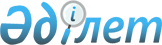 Тараз қаласында 2020 жылға мектепке дейінгі тәрбие мен оқытуға мемлекеттік білім беру тапсырысын, ата-ана төлемақысының мөлшерін бекіту туралыЖамбыл облысы Тараз қаласының әкімдігінің 2019 жылғы 27 желтоқсандағы № 4524 қаулысы. Жамбыл облысының Әділет департаментінде 2019 жылғы 27 желтоқсанда № 4474 болып тіркелді.
      "Қазақстан Республикасындағы жергілікті мемлекеттік басқару және өзін-өзі басқару туралы" Қазақстан Республикасының 2001 жылғы 23 қаңтардағы Заңының 31, 37 баптарына, "Білім туралы" Қазақстан Республикасының 2007 жылғы 27 шілдедегі Заңының 6 бабының 4 тармағының 8-1) тармақшасына және 62 бабының 6 тармағына сәйкес, Тараз қаласының әкімдігі ҚАУЛЫ ЕТЕДІ:
      1. Тараз қаласында 2020 жылға мектепке дейінгі тәрбие мен оқытуға мемлекеттік білім беру тапсырысы, ата-ана төлемақысының мөлшері қосымшаға сәйкес бекітілсін.
      2. "Тараз қаласы әкімдігінің білім бөлімі" коммуналдық мемлекеттік мекемесі заңнамада белгіленген тәртіппен: 
      1) осы қаулының әділет органдарында мемлекеттік тіркелуін;
      2) осы қаулыны Тараз қаласы әкімдігінің интернет-ресурсында орналастырылуын;
      3) осы қаулыдан туындайтын басқа да шаралардың қабылдануын қамтамасыз етсін.
      3. Осы қаулының орындалуын бақылау Тараз қаласы әкімінің орынбасары К.Олжабайға жүктелсін.
      4. Осы қаулы әділет органдарында мемлекеттiк тiркелген күннен бастап күшiне енедi және оның алғашқы ресми жарияланған күнінен кейін күнтізбелік он күн өткен соң қолданысқа енгізіледі. Тараз қаласында 2020 жылға мектепке дейінгі тәрбие мен оқытуға мемлекеттік білім беру тапсырысы, ата-ана төлемақысының мөлшері
      Ескерту. Қосымшаға өзгерістер енгізілді Жамбыл облысы Тараз қаласы әкімдігінің 27.02.2020 № 724 (алғашқы ресми жарияланған күнінен кейін күнтізбелік он күн өткен соң қолданысқа енгізіледі) қаулысымен.
					© 2012. Қазақстан Республикасы Әділет министрлігінің «Қазақстан Республикасының Заңнама және құқықтық ақпарат институты» ШЖҚ РМК
				
      Тараз қаласының әкімі

А. Карабалаев
Қосымша
Атауы
Мектепке дейінгі тәрбие мен оқытуға мемлекеттік білім беру тапсырысы
Мектепке дейінгі тәрбие мен оқытуға мемлекеттік білім беру тапсырысы
Бір айға ата-ана төлемақысы ның мөлшері (теңге)
Атауы
Тәрбиеленушілер дің саны
Бір тәрбиеленушіге жұмсалатын шығыстардың орташа құны
Бір айға ата-ана төлемақысы ның мөлшері (теңге)
Мектепке дейінгі мемлекеттік ұйымдар
Мектепке дейінгі мемлекеттік ұйымдар
Мектепке дейінгі мемлекеттік ұйымдар
Мектепке дейінгі мемлекеттік ұйымдар
Шағын орталықтар
1550
26876
8750
Мектепке дейінгі жеке меншік ұйымдар (шағын орталық)
Мектепке дейінгі жеке меншік ұйымдар (шағын орталық)
Мектепке дейінгі жеке меншік ұйымдар (шағын орталық)
Мектепке дейінгі жеке меншік ұйымдар (шағын орталық)
"Сағи-Жарқын" жауапкершілігі шектеулі серіктестігі
45
26876
10000
Мектепке дейінгі мемлекеттік ұйымдар 
Мектепке дейінгі мемлекеттік ұйымдар 
Мектепке дейінгі мемлекеттік ұйымдар 
Мектепке дейінгі мемлекеттік ұйымдар 
"Тараз қаласы әкімдігінің білім бөлімінің "№1 бөбекжай-бақшасы" мемлекеттік коммуналдық қазыналық кәсіпорны
280
38287
8750
"Тараз қаласы әкімдігінің білім бөлімінің №2 "Айсұлу" бөбекжай-бақшасы" мемлекеттік коммуналдық қазыналық кәсіпорны
280
32452
8750
"Тараз қаласы әкімдігінің білім бөлімінің "№3 бөбекжай-бақшасы" мемлекеттік коммуналдық қазыналық кәсіпорны
140
36809
8750
"Тараз қаласы әкімдігінің білім бөлімінің №4 "Балдырған" бөбекжай-бақшасы" мемлекеттік коммуналдық қазыналық кәсіпорны
280
34083
8750
"Тараз қаласы әкімдігінің білім бөлімінің №5 "Ақ желкен" бөбекжай-бақшасы" мемлекеттік коммуналдық қазыналық кәсіпорны
280
34079
8750
"Тараз қаласы әкімдігінің білім бөлімінің "№6 бөбекжай-бақшасы" мемлекеттік коммуналдық қазыналық кәсіпорны
280
38492
8750
"Тараз қаласы әкімдігінің білім бөлімінің "№7 бөбекжай-бақшасы" мемлекеттік коммуналдық қазыналық кәсіпорны
280
38407
8750
"Тараз қаласы әкімдігінің білім бөлімінің "№8 бөбекжай-бақшасы" мемлекеттік коммуналдық қазыналық кәсіпорны
280
38575
8750
"Тараз қаласы әкімдігінің білім бөлімінің "№9 бөбекжай-бақшасы" мемлекеттік коммуналдық қазыналық кәсіпорны
340
32972
8750
"Тараз қаласы әкімдігінің білім бөлімінің №10 "Наурыз" бөбекжай-бақшасы" мемлекеттік коммуналдық қазыналық кәсіпорны
280
36166
8750
"Тараз қаласы әкімдігінің білім бөлімінің "№11 бөбекжай-бақшасы" мемлекеттік коммуналдық қазыналық кәсіпорны
140
39804
8750
"Тараз қаласы әкімдігінің білім бөлімінің "№12 бөбекжай-бақшасы" мемлекеттік коммуналдық қазыналық кәсіпорны
280
37105
8750
"Тараз қаласы әкімдігінің білім бөлімінің "№13 бөбекжай-бақшасы" мемлекеттік коммуналдық қазыналық кәсіпорны 
280
41947
8750
"Тараз қаласы әкімдігінің білім бөлімінің №14 "Жарқынай" бөбекжай-бақшасы" мемлекеттік коммуналдық қазыналық кәсіпорны
280
32635
8750
"Тараз қаласы әкімдігінің білім бөлімінің "№15 бөбекжай-бақшасы" мемлекеттік коммуналдық қазыналық кәсіпорны
280
37341
8750
"Тараз қаласы әкімдігінің білім бөлімінің "№16 бөбекжай-бақшасы" мемлекеттік коммуналдық қазыналық кәсіпорны
280
40620
8750
"Тараз қаласы әкімдігінің білім бөлімінің "№17 бөбекжай-бақшасы" мемлекеттік коммуналдық қазыналық кәсіпорны, оның ішінде: Санаторлық топтар
230
37332
8750
"Тараз қаласы әкімдігінің білім бөлімінің "№17 бөбекжай-бақшасы" мемлекеттік коммуналдық қазыналық кәсіпорны, оның ішінде: Санаторлық топтар
50
37332
0
"Тараз қаласы әкімдігінің білім бөлімінің №18 "Еркежан" бөбекжай-бақшасы" мемлекеттік коммуналдық қазыналық кәсіпорны
280
33650
8750
"Тараз қаласы әкімдігінің білім бөлімінің "№19 бөбекжай-бақшасы" мемлекеттік коммуналдық қазыналық кәсіпорны
280
33545
8750
"Тараз қаласы әкімдігінің білім бөлімінің "№20 бөбекжай-бақшасы" мемлекеттік коммуналдық қазыналық кәсіпорны
175
37349
8750
"Тараз қаласы әкімдігінің білім бөлімінің "№21 бөбекжай-бақшасы" мемлекеттік коммуналдық қазыналық кәсіпорны
280
40796
8750
"Тараз қаласы әкімдігінің білім бөлімінің "№22 бөбекжай-бақшасы" мемлекеттік коммуналдық қазыналық кәсіпорны
280
31494
8750
"Тараз қаласы әкімдігінің білім бөлімінің №23 "Жас дәурен" бөбекжай-бақшасы" мемлекеттік коммуналдық қазыналық кәсіпорны
140
49459
8750
"Тараз қаласы әкімдігінің білім бөлімінің "№24 бөбекжай-бақшасы" мемлекеттік коммуналдық қазыналық кәсіпорны
50
75602
8750
"Тараз қаласы әкімдігінің білім бөлімінің "№25 бөбекжай-бақшасы" мемлекеттік коммуналдық қазыналық кәсіпорны
64
58086
8750
"Тараз қаласы әкімдігінің білім бөлімінің №26 "Нұрай" бөбекжай-бақшасы" мемлекеттік коммуналдық қазыналық кәсіпорны
280
33861
8750
"Тараз қаласы әкімдігінің білім бөлімінің "№27 бөбекжай-бақшасы" мемлекеттік коммуналдық қазыналық кәсіпорны
280
35534
8750
"Тараз қаласы әкімдігінің білім бөлімінің "№28 бөбекжай-бақшасы" мемлекеттік коммуналдық қазыналық кәсіпорны
280
32776
8750
"Тараз қаласы әкімдігінің білім бөлімінің "№29 бөбекжай-бақшасы" мемлекеттік коммуналдық қазыналық кәсіпорны
140
42003
8750
"Тараз қаласы әкімдігінің білім бөлімінің №30 "Назерке" бөбекжай-бақшасы" мемлекеттік коммуналдық қазыналық кәсіпорны
320
35579
8750
"Тараз қаласы әкімдігінің білім бөлімінің №31 "Балапан" бөбекжай-бақшасы" мемлекеттік коммуналдық қазыналық кәсіпорны
110
51157
8750
"Тараз қаласы әкімдігінің білім бөлімінің №32 "Ботақан" бөбекжай-бақшасы" мемлекеттік коммуналдық қазыналық кәсіпорны
280
31600
8750
"Тараз қаласы әкімдігінің білім бөлімінің №33 "Айсәуле" бөбекжай-бақшасы" мемлекеттік коммуналдық қазыналық кәсіпорны
280
37989
8750
"Тараз қаласы әкімдігінің білім бөлімінің №34 "Бақыт" бөбекжай-бақшасы" мемлекеттік коммуналдық қазыналық кәсіпорны
100
34059
8750
"Тараз қаласы әкімдігінің білім бөлімінің №35 "Ер Төстік" бөбекжай-бақшасы" мемлекеттік коммуналдық қазыналық кәсіпорны
250
33043
8750
"Тараз қаласы әкімдігінің білім бөлімінің №36 "Бүлдіршін" бөбекжай-бақшасы" мемлекеттік коммуналдық қазыналық кәсіпорны
280
32635
8750
"Тараз қаласы әкімдігінің білім бөлімінің №37 "Бәйтерек" бөбекжай-бақшасы" мемлекеттік коммуналдық қазыналық кәсіпорны
75
43229
8750
"Тараз қаласы әкімдігінің білім бөлімінің №38 "Толағай" бөбекжай-бакшасы" мемлекеттік коммуналдық қазыналық кәсіпорны
320
34982
8750
"Тараз қаласы әкімдігінің білім бөлімінің №39 "Балдаурен" бөбекжай-бақшасы" мемлекеттік коммуналдық қазыналық кәсіпорны
280
33088
8750
"Тараз қаласы әкімдігінің білім бөлімінің №40 "Балауса" бөбекжай-бақшасы" мемлекеттік коммуналдық қазыналық кәсіпорны
140
41123
8750
"Тараз қаласы әкімдігінің білім бөлімінің №41 "Айналайын" бөбекжай-бақшасы" мемлекеттік коммуналдық қазыналық кәсіпорны
280
33497
8750
"Тараз қаласы әкімдігінің білім бөлімінің №42 "Жұлдыз" бөбекжай-бақшасы" мемлекеттік коммуналдық қазыналық кәсіпорны
280
33181
8750
"Тараз қаласы әкімдігінің білім бөлімінің №43 "Еркеназ" бөбекжай-бақшасы" мемлекеттік коммуналдық қазыналық кәсіпорны
280
34486
8750
"Тараз қаласы әкімдігінің білім бөлімінің №44 "Ертарғын" бөбекжай-бақшасы" мемлекеттік коммуналдық қазыналық кәсіпорны
280
36485
8750
"Тараз қаласы әкімдігінің білім бөлімінің №45 "Балбұлақ" бөбекжай-бақшасы" мемлекеттік коммуналдық қазыналық кәсіпорны
280
32658
8750
Мектепке дейінгі жеке меншік ұйымдар
Мектепке дейінгі жеке меншік ұйымдар
Мектепке дейінгі жеке меншік ұйымдар
Мектепке дейінгі жеке меншік ұйымдар
"Ақ қайын" мектепке дейінгі білім беру мекемесі" жауапкершілігі шектеулі серіктестігі
170
29344
10000
"Солнышко Тараза" жауапкершілігі шектеулі серіктестігі
280
29344
10000
"Сағи-Жарқын" жауапкершілігі шектеулі серіктестігі
120
29344
10000
"Сағи-Жарқын" жауапкершілігі шектеулі серіктестігі
75
29344
10000
"Ақүрпек" жауапкершілігі шектеулі серіктестігі
105
29344
10000
"Абылай-Сана-2003" жауапкершілігі шектеулі серіктестігі "Інжу" балабақша, мектеп-гимназия кешені
280
29344
10000
"Нұр Шашу" балабақшасы жауапкершілігі шектеулі серіктестігі
100
29344
10000
"Аяулым Айбөпе" жауапкершілігі шектеулі серіктестігі
50
29344
10000
"Сәби-жан" жауапкершілігі шектеулі серіктестігі
190
29344
10000
"Айгөлек" ясли-бақшасы жауапкершілігі шектеулі серіктестігі
75
29344
10000
"Нұрлы сәт" жауапкершілігі шектеулі серіктестігі
105
29344
10000
"АЮ" балабақшасы жауапкершілігі шектеулі серіктестігі
300
29344
10000
"Балбөбек әлемі" балабақшасы" жауапкершілігі шектеулі серіктестігі
150
29344
10000
"Нурила" балабақшасы" жауапкершілігі шектеулі серіктестігі
130
29344
10000
"Мүбәрак Мөлдір" балабақшасы" жауапкершілігі шектеулі серіктестігі
280
29344
10000
"Анет-А" ясли-бақшасы" жауапкершілігі шектеулі серіктестігі
60
29344
10000
"Айзере" бақша-ясли" жауапкершілігі шектеулі серіктестігі
75
29344
10000
"Анниатун" жауапкершілігі шектеулі серіктестігі
120
29344
10000
"Радуга Алем" жауапкершілігі шектеулі серіктестігі
100
29344
10000
"АйнелҰк" балабақшасы" жауапкершілігі шектеулі серіктестігі
400
29344
10000
"Гүлім Тараз" жауапкершілігі шектеулі серіктестігі
280
29344
10000
"VIRTUOSO elite kindergarten" жауапкершілігі шектеулі серіктестігі
75
29344
10000
"Раъно-Бегим" жауапкершілігі шектеулі серіктестігі
123
29344
10000
"Баракат" балабақшасы" жауапкершілігі шектеулі серіктестігі
50
29344
10000
"Салтанат балабақшасы" жауапкершілігі шектеулі серіктестігі
150
29344
10000
"Нұрсана" балабақшасы" жауапкершілігі шектеулі серіктестігі
100
29344
10000
"Анет-А" бақша-ясли" жауапкершілігі шектеулі серіктестігі филиалы "Медина" балабақшасы" 
250
29344
10000
"Детский сад "Индиго-Тараз" жауапкершілігі шектеулі cеріктестігі
66
29344
10000
"Асан Тараз" жауапкершілігі шектеулі серіктестігі
100
29344
10000
"Шың" білім беру орталығы" жауапкершілігі шектеулі серіктестігі
200
29344
10000
"Балапан Элит" жауапкершілігі шектеулі серіктестігі
290
29344
10000
"Тапиля" балабақшасы" жауапкершілігі шектеулі серіктестігі
60
29344
10000
"Развивайка" жауапкершілігі шектеулі серіктестігі
75
29344
10000
"Asyl-Qazyna" балабақшасы" жауапкершілігі шектеулі серіктестігі
120
29344
10000
"Shaiza" жауапкершілігі шектеулі серіктестігі
150
29344
10000
"GLOBAL TARAZ" жауапкершілігі шектеулі серіктестігі
100
29344
10000
"R-плюс" жауапкершілігі шектеулі серіктестігінің "А-status" мектеп гимназия-балабақша" кешені
40
29344
10000
"Кайнар и С" жауапкершілігі шектеулі серіктестігі
200
29344
10000
"Мирас KZ-2030" жауапкершілігі шектеулі серіктестігі
280
29344
10000
"Айзере 2" ясли-бақшасы" жауапкершілігі шектеулі серіктестігі
50
29344
10000
"VITAMINKA" ясли-бақшасы жауапкершілігі шектеулі серіктестігі
70
29344
10000
"Сәби әлемі" балабақшасы" жауапкершілігі шектеулі серіктестігі
40
29344
10000
"Балалар білім орталығы "Эрудит" балабақшасы" жауапкершілігі шектеулі серіктестігі
100
29344
10000
"Bolashak kids" жауапкершілігі шектеулі серіктестігі
50
29344
10000
"NUNI" жауапкершілігі шектеулі серіктестігі
50
29344
10000
"Арайлы бақ" балабақшасы" жауапкершілігі шектеулі серіктестігі
200
29344
10000
"Балалар білім орталығы "Айсәби" бөбекжәй балабақшасы" жауапкершілігі шектеулі серіктестігі
70
29344
10000
"Ақ мирас" балабақшасы" жауапкершілігі шектеулі серіктестігі
110
29344
10000
"Фарм-Ай" жауапкершілігі шектеулі серіктестігі
40
29344
10000
"Үш терек" жауапкершілігі шектеулі серіктестігі
275
29344
10000
"1BOMOND" жауапкершілігі шектеулі серіктестігі
50
29344
10000
"Sabi Land" бөбекжай-бақшасы" жауапкершілігі шектеулі серіктестігі
100
29344
10000
"Нұр Орда" бөбекжай-балабақшасы" жауапкершілігі шектеулі серіктестігі
50
29344
10000
"BALA Ville" үш тілді балабақша-бөбекжай" жауакершілігі шектеулі серіктестігі
175
29344
10000
"ЖУМАБЕКОВА" жауапкершілігі шектеулі серіктестігі
80
29344
10000
"Kunim-Ai" жауапкершілігі шектеулі серіктестігі
130
29344
10000
"Радуга Алем" жауапкершілігі шектеулі серіктестігі
80
29344
10000
"Динара алтыным" жауапкершілігі шектеулі серіктестігі
50
29344
10000
"Барыс" бөбекжай-бақшасы" жауапкершілігі шектеулі серіктестігі
200
29344
10000
"Адемай" бөбекжай-бақшасы" жауапкершілігі шектеулі серіктестігі
80
29344
10000
"Айшатай" бөбекжай-бақшасы" жауапкершілігі шектеулі серіктестігі
75
29344
10000
"Ырым" жауапкершілігі шектеулі серіктестігі
150
29344
10000
"Сәби-жан" жауапкершілігі шектеулі серіктестігі
50
29344
10000
"Айзере2" ясли-бақшасы" жауапкершілігі шектеулі серіктестігі
100
29344
10000
"РозАль" орталығы" жауапкершілігі шектеулі серіктестігі
75
29344
10000
мектепке дейінгі мемлекеттік жекешелік әріптестік негізіндегі ұйымдар
мектепке дейінгі мемлекеттік жекешелік әріптестік негізіндегі ұйымдар
мектепке дейінгі мемлекеттік жекешелік әріптестік негізіндегі ұйымдар
мектепке дейінгі мемлекеттік жекешелік әріптестік негізіндегі ұйымдар
"Айзада РК" жауапкершілігі шектеулі серіктестігі
100
29344
10000
"Damu-Taraz" жауапкершілігі шектеулі серіктестігі "Do-Re-Mi" бөбекжай-бақшасы
85
29344
10000